绿化科技论坛参会申请回执表组委会 联系方式                                                   电    话：020-36657000                 传  真：020-36657099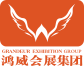 邮    箱：2820409358@qq.com            手  机：18813964763联 系 人：戚紫嫣          地    址：广州市黄埔区科学城科学大道中100号科汇三街4号401姓名性别参会人数       人工作单位名称工作单位通讯地址联系方式办公电话手机联系方式传真邮箱晚宴□ 是        □ 否□ 是        □ 否备注盖章确认                                                 日期：    年     月    日                                                 日期：    年     月    日                                                 日期：    年     月    日                                                 日期：    年     月    日                                                 日期：    年     月    日